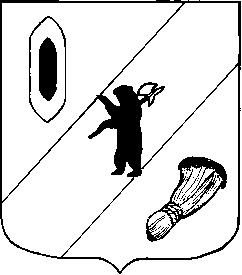 АДМИНИСТРАЦИЯ  ГАВРИЛОВ-ЯМСКОГОМУНИЦИПАЛЬНОГО  РАЙОНАПОСТАНОВЛЕНИЕ22.02.2022   № 118 О внесении изменений в постановлениеАдминистрации Гаврилов-Ямского муниципального районаот 01.11.2019 № 1228В целях ликвидации задолженности по платежам в бюджет Гаврилов-Ямского муниципального района, обеспечения своевременной выплаты заработной платы, легализации доходов участников рынка труда и в целях увеличения поступления доходов в бюджет Гаврилов-Ямского муниципального района, руководствуясь статьей 26 Устава Гаврилов-Ямского муниципального района Ярославской области,АДМИНИСТРАЦИЯ МУНИЦИПАЛЬНОГО РАЙОНА ПОСТАНОВЛЯЕТ:1. Внести в постановление Администрации Гаврилов-Ямского муниципального района от 11.11.2019 № 1228 «О создании комиссии по ликвидации задолженности по платежам в бюджет Гаврилов-Ямского муниципального района, по обеспечению своевременной выплаты заработной платы, легализации доходов участников рынка труда» изменение, изложив приложение 1 в новой редакции (Приложение).2. Контроль за исполнением постановления возложить на заместителя Главы Администрации муниципального района – начальника Управления финансов Баранову Е.В.3. Постановление разместить на официальном сайте Администрации муниципального района в сети Интернет.4. Постановление вступает в силу с момента подписания.И.о. Главы Администрации муниципального района                                                                        А.А. ЗабаевПриложение 1к постановлению Администрациимуниципального районаот 22.02.2022  № 118СОСТАВ КОМИССИИ
по ликвидации задолженности по платежам в бюджет Гаврилов-Ямского муниципального района, по обеспечению своевременной выплаты заработной платы, легализации доходов участников рынка трудаПредседатель комиссии:          Комаров А.А. – Глава Администрации Гаврилов-Ямского муниципального района.Заместитель председателя комиссии:          Забаев А.А. – первый заместитель Главы Администрации муниципального района.Секретарь комиссии:Ларионова М.В. – начальник отдела планирования и финансового контроля Управления финансовЧлены комиссии:Баранова Е.В. – заместитель Главы Администрации муниципального района – начальник Управления финансов;Водопьянов В.И. – Глава Великосельского сельского поселения (по согласованию);Гаврилова О.Н. – начальник Управления социальной защиты населения и труда Администрации муниципального района;Грекова Н.Л. – начальник отдела камеральных проверок № 3 Межрайонной ИФНС № 7 по Ярославской области (по согласованию);Монахова Ю.С. – начальник отдела анализа и прогнозирования Межрайонной ИФНС № 7 по Ярославской области (по согласованию);Федосеева С.И. – заместитель начальника отдела камеральных проверок № 4 Межрайонной ИФНС № 7 по Ярославской области (по согласованию);Зинзиков А.П. – Глава Шопшинского сельского поселения (по согласованию).Калачева Т.В. – Глава Заячье-Холмского сельского поселения (по согласованию);Моторина И.Н. – главный специалист, руководитель группы работы со страхователями № 5 государственного учреждения Ярославского регионального отделения Фонда социального страхования Российской Федерации (по согласованию);Рамазанов А.М. – Глава Митинского сельского поселения (по согласованию);Романюк Т.М. – начальник Гаврилов - Ямского районного отдела УФССП России по Ярославской области, старший судебный пристав (по согласованию);Самаренкова С.Р. – руководитель клиентской службы (на правах отдела) в Гаврилов-Ямском муниципальном районе (по согласованию);Таганов В.Н. – заместитель Главы Администрации муниципального района;Тощигин А.Н. – Глава городского поселения Гаврилов-Ям (по согласованию).